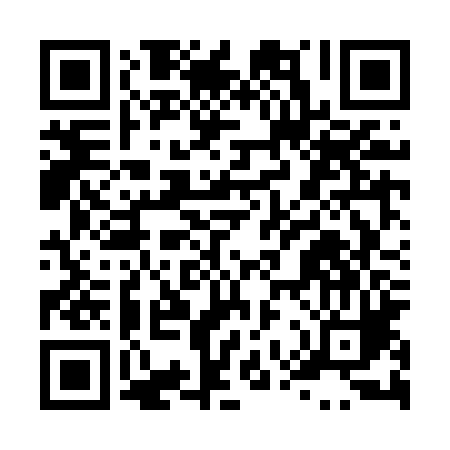 Prayer times for Wola Wieruszycka, PolandWed 1 May 2024 - Fri 31 May 2024High Latitude Method: Angle Based RulePrayer Calculation Method: Muslim World LeagueAsar Calculation Method: HanafiPrayer times provided by https://www.salahtimes.comDateDayFajrSunriseDhuhrAsrMaghribIsha1Wed2:565:1512:365:417:5810:072Thu2:535:1312:365:427:5910:103Fri2:495:1112:365:438:0110:124Sat2:465:1012:355:448:0210:155Sun2:435:0812:355:458:0410:186Mon2:405:0612:355:468:0510:217Tue2:375:0512:355:478:0710:248Wed2:345:0312:355:488:0810:269Thu2:305:0212:355:488:1010:2910Fri2:275:0012:355:498:1110:3211Sat2:244:5812:355:508:1210:3512Sun2:214:5712:355:518:1410:3813Mon2:194:5612:355:528:1510:4114Tue2:194:5412:355:538:1710:4315Wed2:184:5312:355:548:1810:4416Thu2:184:5112:355:548:2010:4517Fri2:174:5012:355:558:2110:4518Sat2:174:4912:355:568:2210:4619Sun2:164:4812:355:578:2410:4620Mon2:164:4612:355:588:2510:4721Tue2:154:4512:355:588:2610:4822Wed2:154:4412:355:598:2710:4823Thu2:154:4312:366:008:2910:4924Fri2:144:4212:366:018:3010:4925Sat2:144:4112:366:018:3110:5026Sun2:144:4012:366:028:3210:5027Mon2:134:3912:366:038:3410:5128Tue2:134:3812:366:038:3510:5229Wed2:134:3712:366:048:3610:5230Thu2:124:3612:366:058:3710:5331Fri2:124:3612:366:058:3810:53